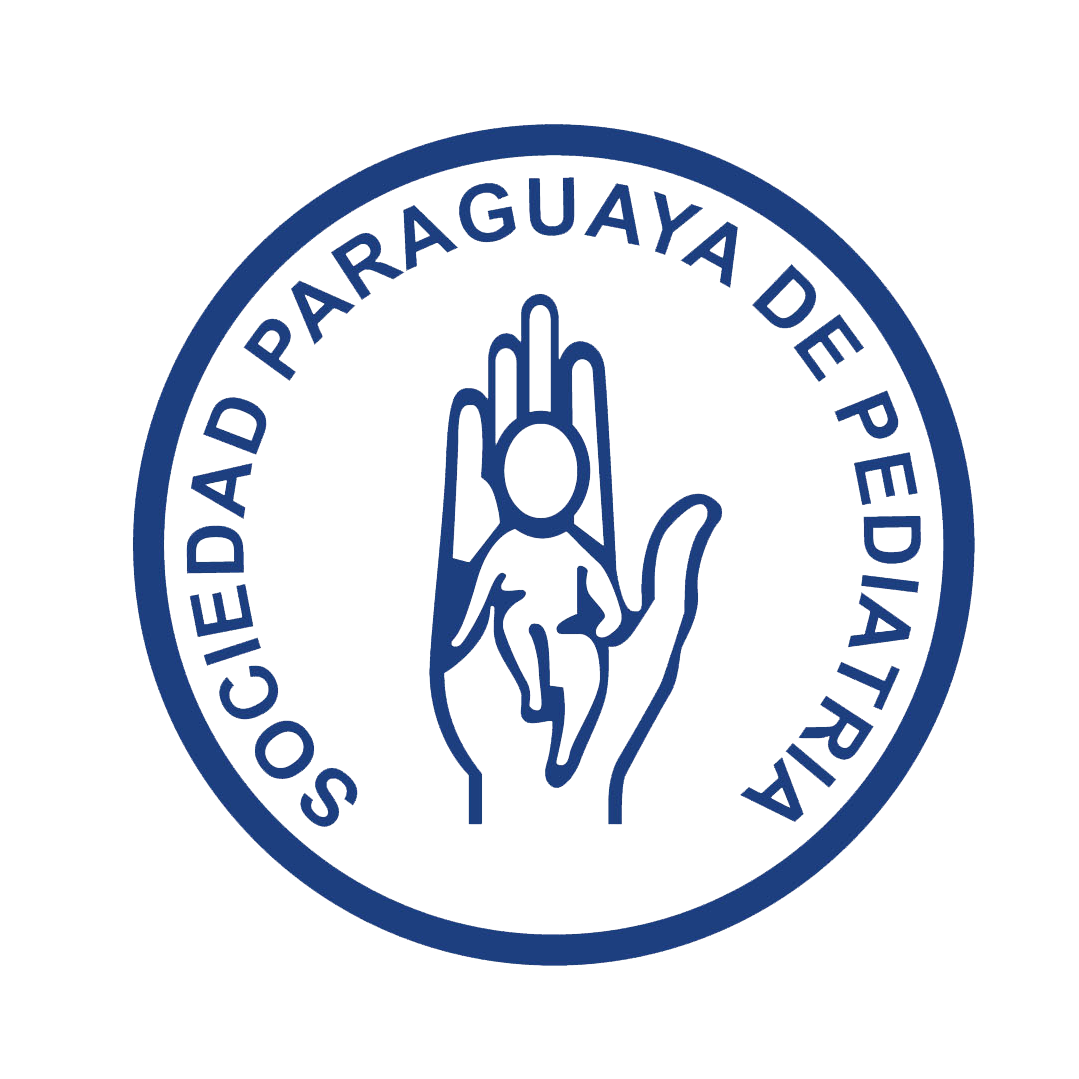     Solicitud de puntajeAsunción.......de…………............de 2020SeñorDr. Angel Rafael AcuñaPresidente del Tribunal de RecertificaciónSociedad Paraguaya de PediatríaNos dirigimos a Ud. con el objeto de solicitar puntaje para:Denominación del evento (Congreso, Conferencia, Curso o Jornada):….…………………………………………………………………………………………………………Institución organizadora: .................................................................Fecha: .......................................   Hora: …………………………………..Lugar: ..............................................................................................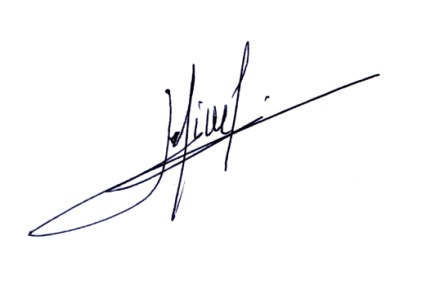 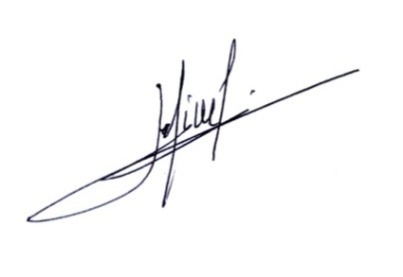  Firma del solicitante					     Aclaración de FirmaImportante: “Las Solicitudes de puntaje deben ser presentadas con 15 (quince) días de anticipación en la secretaria de la SPP, donde figurará la entidad organizadora, nombre o tipo de evento, acompañado de un programa detallado y los disertantes en un breve curriculum vitae más significativo de los mismos”. 